HALLO ALLEMAAL,Beste A4d-wandelaars even nog wat laatste informatievoordat we morgen starten met prachtig weer en goede zinaan 4 dagen wandelen.Wij vertrekken vanaf de parkeerplaats achter de Pius X; Mussenstraat 6, 6101 CS Echt. We verzamelen om 17.45 en vertrekken om 18.00. Hier vind je je groepsnummer en daar  staat een coördinatorwaar je je meld!Coördinators: Groep  1: Yonina Muys en Monique SmeetsGroep 2: Karin van Kempen en Monique GulikersGroep 2-3: Miranda Klesman en Monique SlangenGroep 3: Tineke Knoben en Marjan RuytenGroep 4: Esther Beckers en Silvie BeckersGroep 5: Iris Cremers en Maud WoltersGroep 6: Ralf Hundscheid en Lenny WagemansGroep 7: Mariska Beenen en Liesbeth HuismanGroep 8: Carla Salden en Mieke Vermeulen/Nicole VrehenLaat ons er 4 gezellige dagen van maken en denk aan de prijs die je kunt winnen als je: - Als groep samen bij elkaar blijft lopen                                  - het A4D liedje met zijn allen zingt ( Vooral daar waar de jury staat!)                                          - en vooral door goede zin en dikke pret te hebben met zijn allen!Succes allemaal!!!     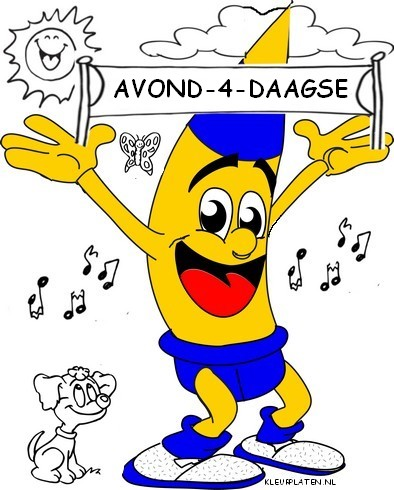 Groetjes het A4d-team Tekst A4d-liedje:    Hallo Allemaal,                                  De tablet aan de kant!                                  Loop nu de 4 daagse                                  Dat doen we hand in hand.                                  Stap met je voeten                                  Patricius is er bij                                  Ik loop mee!                                  En wat doe jij?                                                   